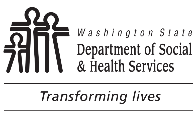 RESIDENTIAL CARE SERVICES (RCS)CERTIFIED COMMUNITY RESIDENTIAL SUPPORTS AND SERVICES (CCRSS)CCRSS Infection Prevention and Control (IPC) Complaint Investigation PathwayRESIDENTIAL CARE SERVICES (RCS)CERTIFIED COMMUNITY RESIDENTIAL SUPPORTS AND SERVICES (CCRSS)CCRSS Infection Prevention and Control (IPC) Complaint Investigation PathwayRESIDENTIAL CARE SERVICES (RCS)CERTIFIED COMMUNITY RESIDENTIAL SUPPORTS AND SERVICES (CCRSS)CCRSS Infection Prevention and Control (IPC) Complaint Investigation PathwayRESIDENTIAL CARE SERVICES (RCS)CERTIFIED COMMUNITY RESIDENTIAL SUPPORTS AND SERVICES (CCRSS)CCRSS Infection Prevention and Control (IPC) Complaint Investigation PathwayPROVIDER / FACILITY NAMEPROVIDER / FACILITY NAMEPROVIDER / FACILITY NAMELICENSE NUMBERLICENSE NUMBERCD NUMBERCD NUMBERCD NUMBERRESIDENTIAL CARE SERVICES (RCS)CERTIFIED COMMUNITY RESIDENTIAL SUPPORTS AND SERVICES (CCRSS)CCRSS Infection Prevention and Control (IPC) Complaint Investigation PathwayRESIDENTIAL CARE SERVICES (RCS)CERTIFIED COMMUNITY RESIDENTIAL SUPPORTS AND SERVICES (CCRSS)CCRSS Infection Prevention and Control (IPC) Complaint Investigation PathwayRESIDENTIAL CARE SERVICES (RCS)CERTIFIED COMMUNITY RESIDENTIAL SUPPORTS AND SERVICES (CCRSS)CCRSS Infection Prevention and Control (IPC) Complaint Investigation PathwayRESIDENTIAL CARE SERVICES (RCS)CERTIFIED COMMUNITY RESIDENTIAL SUPPORTS AND SERVICES (CCRSS)CCRSS Infection Prevention and Control (IPC) Complaint Investigation PathwayINVESTIGATOR NAMEINVESTIGATOR NAMEINVESTIGATOR NAMEENTRANCE DATEENTRANCE DATEEXIT DATEEXIT DATEEXIT DATERCS staff will use the IPC Pathway or tool to Investigate IPC related complaints.  You are required to submit the Pathway or tool with your working papers.  Assess elements through a combination of observations, interviews, and record review throughout the visit.  Check Yes, No, or N/A.  If “No” is checked, document findings in the notes section and/or on the IPC Assessment notes form 00-413A.  N/A indicates the item was not observed or reviewed or was not relevant to the investigation.Interview Questions.  Write response to corresponding letter and number.  Write out (ask) additional questions as needed.For Supported Living client homes, this pathway refers to how the service provider complies with IPC guidelines.Staff:	The Long-Term Care Worker (LTCW) is required to follow standard IPC guidance for healthcare Personnel (HCP).  Form example, use of Personal Protective Equipment (PPE) when caring for a client with COVID-19.Clients:  The service provider should be educating and encouraging clients to follow IPC recommended practices to prevent and recognize infection.General:  The provider is required to ensure everyone is aware of recommended IPC practicesRCS staff will use the IPC Pathway or tool to Investigate IPC related complaints.  You are required to submit the Pathway or tool with your working papers.  Assess elements through a combination of observations, interviews, and record review throughout the visit.  Check Yes, No, or N/A.  If “No” is checked, document findings in the notes section and/or on the IPC Assessment notes form 00-413A.  N/A indicates the item was not observed or reviewed or was not relevant to the investigation.Interview Questions.  Write response to corresponding letter and number.  Write out (ask) additional questions as needed.For Supported Living client homes, this pathway refers to how the service provider complies with IPC guidelines.Staff:	The Long-Term Care Worker (LTCW) is required to follow standard IPC guidance for healthcare Personnel (HCP).  Form example, use of Personal Protective Equipment (PPE) when caring for a client with COVID-19.Clients:  The service provider should be educating and encouraging clients to follow IPC recommended practices to prevent and recognize infection.General:  The provider is required to ensure everyone is aware of recommended IPC practicesRCS staff will use the IPC Pathway or tool to Investigate IPC related complaints.  You are required to submit the Pathway or tool with your working papers.  Assess elements through a combination of observations, interviews, and record review throughout the visit.  Check Yes, No, or N/A.  If “No” is checked, document findings in the notes section and/or on the IPC Assessment notes form 00-413A.  N/A indicates the item was not observed or reviewed or was not relevant to the investigation.Interview Questions.  Write response to corresponding letter and number.  Write out (ask) additional questions as needed.For Supported Living client homes, this pathway refers to how the service provider complies with IPC guidelines.Staff:	The Long-Term Care Worker (LTCW) is required to follow standard IPC guidance for healthcare Personnel (HCP).  Form example, use of Personal Protective Equipment (PPE) when caring for a client with COVID-19.Clients:  The service provider should be educating and encouraging clients to follow IPC recommended practices to prevent and recognize infection.General:  The provider is required to ensure everyone is aware of recommended IPC practicesRCS staff will use the IPC Pathway or tool to Investigate IPC related complaints.  You are required to submit the Pathway or tool with your working papers.  Assess elements through a combination of observations, interviews, and record review throughout the visit.  Check Yes, No, or N/A.  If “No” is checked, document findings in the notes section and/or on the IPC Assessment notes form 00-413A.  N/A indicates the item was not observed or reviewed or was not relevant to the investigation.Interview Questions.  Write response to corresponding letter and number.  Write out (ask) additional questions as needed.For Supported Living client homes, this pathway refers to how the service provider complies with IPC guidelines.Staff:	The Long-Term Care Worker (LTCW) is required to follow standard IPC guidance for healthcare Personnel (HCP).  Form example, use of Personal Protective Equipment (PPE) when caring for a client with COVID-19.Clients:  The service provider should be educating and encouraging clients to follow IPC recommended practices to prevent and recognize infection.General:  The provider is required to ensure everyone is aware of recommended IPC practicesRCS staff will use the IPC Pathway or tool to Investigate IPC related complaints.  You are required to submit the Pathway or tool with your working papers.  Assess elements through a combination of observations, interviews, and record review throughout the visit.  Check Yes, No, or N/A.  If “No” is checked, document findings in the notes section and/or on the IPC Assessment notes form 00-413A.  N/A indicates the item was not observed or reviewed or was not relevant to the investigation.Interview Questions.  Write response to corresponding letter and number.  Write out (ask) additional questions as needed.For Supported Living client homes, this pathway refers to how the service provider complies with IPC guidelines.Staff:	The Long-Term Care Worker (LTCW) is required to follow standard IPC guidance for healthcare Personnel (HCP).  Form example, use of Personal Protective Equipment (PPE) when caring for a client with COVID-19.Clients:  The service provider should be educating and encouraging clients to follow IPC recommended practices to prevent and recognize infection.General:  The provider is required to ensure everyone is aware of recommended IPC practicesRCS staff will use the IPC Pathway or tool to Investigate IPC related complaints.  You are required to submit the Pathway or tool with your working papers.  Assess elements through a combination of observations, interviews, and record review throughout the visit.  Check Yes, No, or N/A.  If “No” is checked, document findings in the notes section and/or on the IPC Assessment notes form 00-413A.  N/A indicates the item was not observed or reviewed or was not relevant to the investigation.Interview Questions.  Write response to corresponding letter and number.  Write out (ask) additional questions as needed.For Supported Living client homes, this pathway refers to how the service provider complies with IPC guidelines.Staff:	The Long-Term Care Worker (LTCW) is required to follow standard IPC guidance for healthcare Personnel (HCP).  Form example, use of Personal Protective Equipment (PPE) when caring for a client with COVID-19.Clients:  The service provider should be educating and encouraging clients to follow IPC recommended practices to prevent and recognize infection.General:  The provider is required to ensure everyone is aware of recommended IPC practicesRCS staff will use the IPC Pathway or tool to Investigate IPC related complaints.  You are required to submit the Pathway or tool with your working papers.  Assess elements through a combination of observations, interviews, and record review throughout the visit.  Check Yes, No, or N/A.  If “No” is checked, document findings in the notes section and/or on the IPC Assessment notes form 00-413A.  N/A indicates the item was not observed or reviewed or was not relevant to the investigation.Interview Questions.  Write response to corresponding letter and number.  Write out (ask) additional questions as needed.For Supported Living client homes, this pathway refers to how the service provider complies with IPC guidelines.Staff:	The Long-Term Care Worker (LTCW) is required to follow standard IPC guidance for healthcare Personnel (HCP).  Form example, use of Personal Protective Equipment (PPE) when caring for a client with COVID-19.Clients:  The service provider should be educating and encouraging clients to follow IPC recommended practices to prevent and recognize infection.General:  The provider is required to ensure everyone is aware of recommended IPC practicesRCS staff will use the IPC Pathway or tool to Investigate IPC related complaints.  You are required to submit the Pathway or tool with your working papers.  Assess elements through a combination of observations, interviews, and record review throughout the visit.  Check Yes, No, or N/A.  If “No” is checked, document findings in the notes section and/or on the IPC Assessment notes form 00-413A.  N/A indicates the item was not observed or reviewed or was not relevant to the investigation.Interview Questions.  Write response to corresponding letter and number.  Write out (ask) additional questions as needed.For Supported Living client homes, this pathway refers to how the service provider complies with IPC guidelines.Staff:	The Long-Term Care Worker (LTCW) is required to follow standard IPC guidance for healthcare Personnel (HCP).  Form example, use of Personal Protective Equipment (PPE) when caring for a client with COVID-19.Clients:  The service provider should be educating and encouraging clients to follow IPC recommended practices to prevent and recognize infection.General:  The provider is required to ensure everyone is aware of recommended IPC practicesRCS staff will use the IPC Pathway or tool to Investigate IPC related complaints.  You are required to submit the Pathway or tool with your working papers.  Assess elements through a combination of observations, interviews, and record review throughout the visit.  Check Yes, No, or N/A.  If “No” is checked, document findings in the notes section and/or on the IPC Assessment notes form 00-413A.  N/A indicates the item was not observed or reviewed or was not relevant to the investigation.Interview Questions.  Write response to corresponding letter and number.  Write out (ask) additional questions as needed.For Supported Living client homes, this pathway refers to how the service provider complies with IPC guidelines.Staff:	The Long-Term Care Worker (LTCW) is required to follow standard IPC guidance for healthcare Personnel (HCP).  Form example, use of Personal Protective Equipment (PPE) when caring for a client with COVID-19.Clients:  The service provider should be educating and encouraging clients to follow IPC recommended practices to prevent and recognize infection.General:  The provider is required to ensure everyone is aware of recommended IPC practicesRCS staff will use the IPC Pathway or tool to Investigate IPC related complaints.  You are required to submit the Pathway or tool with your working papers.  Assess elements through a combination of observations, interviews, and record review throughout the visit.  Check Yes, No, or N/A.  If “No” is checked, document findings in the notes section and/or on the IPC Assessment notes form 00-413A.  N/A indicates the item was not observed or reviewed or was not relevant to the investigation.Interview Questions.  Write response to corresponding letter and number.  Write out (ask) additional questions as needed.For Supported Living client homes, this pathway refers to how the service provider complies with IPC guidelines.Staff:	The Long-Term Care Worker (LTCW) is required to follow standard IPC guidance for healthcare Personnel (HCP).  Form example, use of Personal Protective Equipment (PPE) when caring for a client with COVID-19.Clients:  The service provider should be educating and encouraging clients to follow IPC recommended practices to prevent and recognize infection.General:  The provider is required to ensure everyone is aware of recommended IPC practicesRCS staff will use the IPC Pathway or tool to Investigate IPC related complaints.  You are required to submit the Pathway or tool with your working papers.  Assess elements through a combination of observations, interviews, and record review throughout the visit.  Check Yes, No, or N/A.  If “No” is checked, document findings in the notes section and/or on the IPC Assessment notes form 00-413A.  N/A indicates the item was not observed or reviewed or was not relevant to the investigation.Interview Questions.  Write response to corresponding letter and number.  Write out (ask) additional questions as needed.For Supported Living client homes, this pathway refers to how the service provider complies with IPC guidelines.Staff:	The Long-Term Care Worker (LTCW) is required to follow standard IPC guidance for healthcare Personnel (HCP).  Form example, use of Personal Protective Equipment (PPE) when caring for a client with COVID-19.Clients:  The service provider should be educating and encouraging clients to follow IPC recommended practices to prevent and recognize infection.General:  The provider is required to ensure everyone is aware of recommended IPC practicesRCS staff will use the IPC Pathway or tool to Investigate IPC related complaints.  You are required to submit the Pathway or tool with your working papers.  Assess elements through a combination of observations, interviews, and record review throughout the visit.  Check Yes, No, or N/A.  If “No” is checked, document findings in the notes section and/or on the IPC Assessment notes form 00-413A.  N/A indicates the item was not observed or reviewed or was not relevant to the investigation.Interview Questions.  Write response to corresponding letter and number.  Write out (ask) additional questions as needed.For Supported Living client homes, this pathway refers to how the service provider complies with IPC guidelines.Staff:	The Long-Term Care Worker (LTCW) is required to follow standard IPC guidance for healthcare Personnel (HCP).  Form example, use of Personal Protective Equipment (PPE) when caring for a client with COVID-19.Clients:  The service provider should be educating and encouraging clients to follow IPC recommended practices to prevent and recognize infection.General:  The provider is required to ensure everyone is aware of recommended IPC practicesRCS staff will use the IPC Pathway or tool to Investigate IPC related complaints.  You are required to submit the Pathway or tool with your working papers.  Assess elements through a combination of observations, interviews, and record review throughout the visit.  Check Yes, No, or N/A.  If “No” is checked, document findings in the notes section and/or on the IPC Assessment notes form 00-413A.  N/A indicates the item was not observed or reviewed or was not relevant to the investigation.Interview Questions.  Write response to corresponding letter and number.  Write out (ask) additional questions as needed.For Supported Living client homes, this pathway refers to how the service provider complies with IPC guidelines.Staff:	The Long-Term Care Worker (LTCW) is required to follow standard IPC guidance for healthcare Personnel (HCP).  Form example, use of Personal Protective Equipment (PPE) when caring for a client with COVID-19.Clients:  The service provider should be educating and encouraging clients to follow IPC recommended practices to prevent and recognize infection.General:  The provider is required to ensure everyone is aware of recommended IPC practicesRCS staff will use the IPC Pathway or tool to Investigate IPC related complaints.  You are required to submit the Pathway or tool with your working papers.  Assess elements through a combination of observations, interviews, and record review throughout the visit.  Check Yes, No, or N/A.  If “No” is checked, document findings in the notes section and/or on the IPC Assessment notes form 00-413A.  N/A indicates the item was not observed or reviewed or was not relevant to the investigation.Interview Questions.  Write response to corresponding letter and number.  Write out (ask) additional questions as needed.For Supported Living client homes, this pathway refers to how the service provider complies with IPC guidelines.Staff:	The Long-Term Care Worker (LTCW) is required to follow standard IPC guidance for healthcare Personnel (HCP).  Form example, use of Personal Protective Equipment (PPE) when caring for a client with COVID-19.Clients:  The service provider should be educating and encouraging clients to follow IPC recommended practices to prevent and recognize infection.General:  The provider is required to ensure everyone is aware of recommended IPC practicesRCS staff will use the IPC Pathway or tool to Investigate IPC related complaints.  You are required to submit the Pathway or tool with your working papers.  Assess elements through a combination of observations, interviews, and record review throughout the visit.  Check Yes, No, or N/A.  If “No” is checked, document findings in the notes section and/or on the IPC Assessment notes form 00-413A.  N/A indicates the item was not observed or reviewed or was not relevant to the investigation.Interview Questions.  Write response to corresponding letter and number.  Write out (ask) additional questions as needed.For Supported Living client homes, this pathway refers to how the service provider complies with IPC guidelines.Staff:	The Long-Term Care Worker (LTCW) is required to follow standard IPC guidance for healthcare Personnel (HCP).  Form example, use of Personal Protective Equipment (PPE) when caring for a client with COVID-19.Clients:  The service provider should be educating and encouraging clients to follow IPC recommended practices to prevent and recognize infection.General:  The provider is required to ensure everyone is aware of recommended IPC practicesOffsite PreparationOffsite PreparationOffsite PreparationOffsite PreparationOffsite PreparationOffsite PreparationOffsite PreparationOffsite PreparationOffsite PreparationOffsite PreparationOffsite PreparationOffsite PreparationOffsite PreparationOffsite PreparationOffsite PreparationIdentify and review National and State IPC standards, rules:   Standard Precautions       Transmission Based Precautions (TBP)       Notifiable Conditions       Respiratory Protection Program (RPP) Identify and review National and State IPC standards, rules:   Standard Precautions       Transmission Based Precautions (TBP)       Notifiable Conditions       Respiratory Protection Program (RPP) Identify and review National and State IPC standards, rules:   Standard Precautions       Transmission Based Precautions (TBP)       Notifiable Conditions       Respiratory Protection Program (RPP) Identify and review National and State IPC standards, rules:   Standard Precautions       Transmission Based Precautions (TBP)       Notifiable Conditions       Respiratory Protection Program (RPP) Identify and review National and State IPC standards, rules:   Standard Precautions       Transmission Based Precautions (TBP)       Notifiable Conditions       Respiratory Protection Program (RPP) Identify and review National and State IPC standards, rules:   Standard Precautions       Transmission Based Precautions (TBP)       Notifiable Conditions       Respiratory Protection Program (RPP) Identify and review National and State IPC standards, rules:   Standard Precautions       Transmission Based Precautions (TBP)       Notifiable Conditions       Respiratory Protection Program (RPP) Identify and review National and State IPC standards, rules:   Standard Precautions       Transmission Based Precautions (TBP)       Notifiable Conditions       Respiratory Protection Program (RPP) Identify and review National and State IPC standards, rules:   Standard Precautions       Transmission Based Precautions (TBP)       Notifiable Conditions       Respiratory Protection Program (RPP) Identify and review National and State IPC standards, rules:   Standard Precautions       Transmission Based Precautions (TBP)       Notifiable Conditions       Respiratory Protection Program (RPP) Identify and review National and State IPC standards, rules:   Standard Precautions       Transmission Based Precautions (TBP)       Notifiable Conditions       Respiratory Protection Program (RPP) Identify and review National and State IPC standards, rules:   Standard Precautions       Transmission Based Precautions (TBP)       Notifiable Conditions       Respiratory Protection Program (RPP) Identify and review National and State IPC standards, rules:   Standard Precautions       Transmission Based Precautions (TBP)       Notifiable Conditions       Respiratory Protection Program (RPP) Identify and review National and State IPC standards, rules:   Standard Precautions       Transmission Based Precautions (TBP)       Notifiable Conditions       Respiratory Protection Program (RPP) Identify and review National and State IPC standards, rules:   Standard Precautions       Transmission Based Precautions (TBP)       Notifiable Conditions       Respiratory Protection Program (RPP) Communicable disease outbreak:  Yes     No     Unknown     N/AOrganism:       Communicable disease outbreak:  Yes     No     Unknown     N/AOrganism:       Communicable disease outbreak:  Yes     No     Unknown     N/AOrganism:       Communicable disease outbreak:  Yes     No     Unknown     N/AOrganism:       Communicable disease outbreak:  Yes     No     Unknown     N/AOrganism:       Mode of transmission (check all that apply):   Contact	  Airborne	  Unknown  Droplet	  Foodborne	  N/AMode of transmission (check all that apply):   Contact	  Airborne	  Unknown  Droplet	  Foodborne	  N/AMode of transmission (check all that apply):   Contact	  Airborne	  Unknown  Droplet	  Foodborne	  N/APPE Plan for the visit (check all that apply):  	None needed	  Source control	  Use facility PPE
  Eye protection	  Full PPE with Fit Tested N95 RespiratorPPE Plan for the visit (check all that apply):  	None needed	  Source control	  Use facility PPE
  Eye protection	  Full PPE with Fit Tested N95 RespiratorPPE Plan for the visit (check all that apply):  	None needed	  Source control	  Use facility PPE
  Eye protection	  Full PPE with Fit Tested N95 RespiratorPPE Plan for the visit (check all that apply):  	None needed	  Source control	  Use facility PPE
  Eye protection	  Full PPE with Fit Tested N95 RespiratorPPE Plan for the visit (check all that apply):  	None needed	  Source control	  Use facility PPE
  Eye protection	  Full PPE with Fit Tested N95 RespiratorPPE Plan for the visit (check all that apply):  	None needed	  Source control	  Use facility PPE
  Eye protection	  Full PPE with Fit Tested N95 RespiratorPPE Plan for the visit (check all that apply):  	None needed	  Source control	  Use facility PPE
  Eye protection	  Full PPE with Fit Tested N95 RespiratorYesNoN/AN/AFocused Client and Staff Observations of practices in use to contain / control spread of infection / communicable diseaseFocused Client and Staff Observations of practices in use to contain / control spread of infection / communicable diseaseFocused Client and Staff Observations of practices in use to contain / control spread of infection / communicable diseaseFocused Client and Staff Observations of practices in use to contain / control spread of infection / communicable diseaseFocused Client and Staff Observations of practices in use to contain / control spread of infection / communicable diseaseNotesNotesNotesNotesNotesNotesClient(s) general appearance and potential infection sources:  skin lesions, hygiene issues, catheters, respiratory equipment, coughing, influenza, foodborne illnessClient(s) general appearance and potential infection sources:  skin lesions, hygiene issues, catheters, respiratory equipment, coughing, influenza, foodborne illnessClient(s) general appearance and potential infection sources:  skin lesions, hygiene issues, catheters, respiratory equipment, coughing, influenza, foodborne illnessClient(s) general appearance and potential infection sources:  skin lesions, hygiene issues, catheters, respiratory equipment, coughing, influenza, foodborne illnessClient(s) general appearance and potential infection sources:  skin lesions, hygiene issues, catheters, respiratory equipment, coughing, influenza, foodborne illnessSupplies:  Use and Availability Necessary supplies such as masks, gowns, gloves, tissues, and waste receptacles.Proper hand washing or sanitizer use and availability.PPE usage – proper don, doff, and disposal.Medical and kitchen glove use; handling / bagging of soiled items.Supplies:  Use and Availability Necessary supplies such as masks, gowns, gloves, tissues, and waste receptacles.Proper hand washing or sanitizer use and availability.PPE usage – proper don, doff, and disposal.Medical and kitchen glove use; handling / bagging of soiled items.Supplies:  Use and Availability Necessary supplies such as masks, gowns, gloves, tissues, and waste receptacles.Proper hand washing or sanitizer use and availability.PPE usage – proper don, doff, and disposal.Medical and kitchen glove use; handling / bagging of soiled items.Supplies:  Use and Availability Necessary supplies such as masks, gowns, gloves, tissues, and waste receptacles.Proper hand washing or sanitizer use and availability.PPE usage – proper don, doff, and disposal.Medical and kitchen glove use; handling / bagging of soiled items.Supplies:  Use and Availability Necessary supplies such as masks, gowns, gloves, tissues, and waste receptacles.Proper hand washing or sanitizer use and availability.PPE usage – proper don, doff, and disposal.Medical and kitchen glove use; handling / bagging of soiled items.Implement Transmission Based Precautions (TBP) for confirmed or suspected cases.Process to alert staff, clients, visitors of what to do to prevent the spread of infection.Staff / visitors follow Infection Control precautions.Roommate(s) present or moved temporarily?Cohort?Designated care staff for ill clients?Hand washing, disposal of infectious items and waste.Dietary precautions for clients ill with communicable disease such as paper plates, plastic utensils.Ill clients advised on leaving their rooms or apartments with infection contained (masks, wound covered, no drainage leaking)?Clients advised to not participate in group activities or meals until TBP have been discontinued.Implement Transmission Based Precautions (TBP) for confirmed or suspected cases.Process to alert staff, clients, visitors of what to do to prevent the spread of infection.Staff / visitors follow Infection Control precautions.Roommate(s) present or moved temporarily?Cohort?Designated care staff for ill clients?Hand washing, disposal of infectious items and waste.Dietary precautions for clients ill with communicable disease such as paper plates, plastic utensils.Ill clients advised on leaving their rooms or apartments with infection contained (masks, wound covered, no drainage leaking)?Clients advised to not participate in group activities or meals until TBP have been discontinued.Implement Transmission Based Precautions (TBP) for confirmed or suspected cases.Process to alert staff, clients, visitors of what to do to prevent the spread of infection.Staff / visitors follow Infection Control precautions.Roommate(s) present or moved temporarily?Cohort?Designated care staff for ill clients?Hand washing, disposal of infectious items and waste.Dietary precautions for clients ill with communicable disease such as paper plates, plastic utensils.Ill clients advised on leaving their rooms or apartments with infection contained (masks, wound covered, no drainage leaking)?Clients advised to not participate in group activities or meals until TBP have been discontinued.Implement Transmission Based Precautions (TBP) for confirmed or suspected cases.Process to alert staff, clients, visitors of what to do to prevent the spread of infection.Staff / visitors follow Infection Control precautions.Roommate(s) present or moved temporarily?Cohort?Designated care staff for ill clients?Hand washing, disposal of infectious items and waste.Dietary precautions for clients ill with communicable disease such as paper plates, plastic utensils.Ill clients advised on leaving their rooms or apartments with infection contained (masks, wound covered, no drainage leaking)?Clients advised to not participate in group activities or meals until TBP have been discontinued.Implement Transmission Based Precautions (TBP) for confirmed or suspected cases.Process to alert staff, clients, visitors of what to do to prevent the spread of infection.Staff / visitors follow Infection Control precautions.Roommate(s) present or moved temporarily?Cohort?Designated care staff for ill clients?Hand washing, disposal of infectious items and waste.Dietary precautions for clients ill with communicable disease such as paper plates, plastic utensils.Ill clients advised on leaving their rooms or apartments with infection contained (masks, wound covered, no drainage leaking)?Clients advised to not participate in group activities or meals until TBP have been discontinued.Cleaning and disinfecting care equipment and environment (technique, timing, and product use)Cleaning and disinfecting care equipment and environment (technique, timing, and product use)Cleaning and disinfecting care equipment and environment (technique, timing, and product use)Cleaning and disinfecting care equipment and environment (technique, timing, and product use)Cleaning and disinfecting care equipment and environment (technique, timing, and product use)Safe laundry and textile handlingSoiled laundry contained before transportStaff do not hold soiled laundry against torso or clothingSafe laundry and textile handlingSoiled laundry contained before transportStaff do not hold soiled laundry against torso or clothingSafe laundry and textile handlingSoiled laundry contained before transportStaff do not hold soiled laundry against torso or clothingSafe laundry and textile handlingSoiled laundry contained before transportStaff do not hold soiled laundry against torso or clothingSafe laundry and textile handlingSoiled laundry contained before transportStaff do not hold soiled laundry against torso or clothingFood / fluids Unsafe / unsanitary practices – unrefrigerated / left uncovered?Fluids offered / provider to ill  s?NOTE:  For concerns about safe food handling, follow program specific food preparation or kitchen inspection protocols.Food / fluids Unsafe / unsanitary practices – unrefrigerated / left uncovered?Fluids offered / provider to ill  s?NOTE:  For concerns about safe food handling, follow program specific food preparation or kitchen inspection protocols.Food / fluids Unsafe / unsanitary practices – unrefrigerated / left uncovered?Fluids offered / provider to ill  s?NOTE:  For concerns about safe food handling, follow program specific food preparation or kitchen inspection protocols.Food / fluids Unsafe / unsanitary practices – unrefrigerated / left uncovered?Fluids offered / provider to ill  s?NOTE:  For concerns about safe food handling, follow program specific food preparation or kitchen inspection protocols.Food / fluids Unsafe / unsanitary practices – unrefrigerated / left uncovered?Fluids offered / provider to ill  s?NOTE:  For concerns about safe food handling, follow program specific food preparation or kitchen inspection protocols.VentilationAppropriate use of fans, open windows, and distance to mitigate spread of viruses and bacteriaVentilationAppropriate use of fans, open windows, and distance to mitigate spread of viruses and bacteriaVentilationAppropriate use of fans, open windows, and distance to mitigate spread of viruses and bacteriaVentilationAppropriate use of fans, open windows, and distance to mitigate spread of viruses and bacteriaVentilationAppropriate use of fans, open windows, and distance to mitigate spread of viruses and bacteriaInterviewInterviewInterviewInterviewInterviewInterviewInterviewInterviewInterviewInterviewInterviewInterviewInterviewInterviewInterviewProvider InterviewProvider InterviewProvider InterviewProvider InterviewProvider InterviewProvider InterviewProvider InterviewProvider InterviewProvider InterviewNotesNotesNotesNotesNotesNotesAsk the provider about outbreak management:Which clients are affected?Has anyone else been with sick the same symptoms?
When? What was the source of infection / outbreak?What are you doing / have you done to prevent the spread of the communicable disease / foodborne illness?Whom have you notified?  When?Communicated outbreak and cases?Reported outbreak and cases to LHJReported outbreak to Complaint Resolution UnitCommunicated information about known or suspected disease before transport?Have the involved clients improved?  How do you know?Ask the provider to describe infection prevention and control training for staff and clients.  Does training include:Standard precautions including hand hygiene, use of PPE, respiratory hygiene / cough etiquette, isolation, cleaning, and disinfecting care.Transmission-based precautions, when and how to use and dispose of PPE.Equipment and environment, safe handling of laundry and cleaning / disinfecting.Sick leave policies and importance of not reporting or remaining at work when ill.  Return to work 24 hours after fever resolved.Ask the provider how they know or ensure:Staff are following training.Supplies are readily available and accessible for clients, staff, and visitors.EPA registered disinfectants for frequent cleaning of high-touch surfaces, shared client care equipment / areas, and after visitation.Alcohol-based hand rub and appropriate hand hygiene products available for clients, staff, and visitors.Tissues and waste receptacles for respiratory etiquette.Ask the provider about outbreak management:Which clients are affected?Has anyone else been with sick the same symptoms?
When? What was the source of infection / outbreak?What are you doing / have you done to prevent the spread of the communicable disease / foodborne illness?Whom have you notified?  When?Communicated outbreak and cases?Reported outbreak and cases to LHJReported outbreak to Complaint Resolution UnitCommunicated information about known or suspected disease before transport?Have the involved clients improved?  How do you know?Ask the provider to describe infection prevention and control training for staff and clients.  Does training include:Standard precautions including hand hygiene, use of PPE, respiratory hygiene / cough etiquette, isolation, cleaning, and disinfecting care.Transmission-based precautions, when and how to use and dispose of PPE.Equipment and environment, safe handling of laundry and cleaning / disinfecting.Sick leave policies and importance of not reporting or remaining at work when ill.  Return to work 24 hours after fever resolved.Ask the provider how they know or ensure:Staff are following training.Supplies are readily available and accessible for clients, staff, and visitors.EPA registered disinfectants for frequent cleaning of high-touch surfaces, shared client care equipment / areas, and after visitation.Alcohol-based hand rub and appropriate hand hygiene products available for clients, staff, and visitors.Tissues and waste receptacles for respiratory etiquette.Ask the provider about outbreak management:Which clients are affected?Has anyone else been with sick the same symptoms?
When? What was the source of infection / outbreak?What are you doing / have you done to prevent the spread of the communicable disease / foodborne illness?Whom have you notified?  When?Communicated outbreak and cases?Reported outbreak and cases to LHJReported outbreak to Complaint Resolution UnitCommunicated information about known or suspected disease before transport?Have the involved clients improved?  How do you know?Ask the provider to describe infection prevention and control training for staff and clients.  Does training include:Standard precautions including hand hygiene, use of PPE, respiratory hygiene / cough etiquette, isolation, cleaning, and disinfecting care.Transmission-based precautions, when and how to use and dispose of PPE.Equipment and environment, safe handling of laundry and cleaning / disinfecting.Sick leave policies and importance of not reporting or remaining at work when ill.  Return to work 24 hours after fever resolved.Ask the provider how they know or ensure:Staff are following training.Supplies are readily available and accessible for clients, staff, and visitors.EPA registered disinfectants for frequent cleaning of high-touch surfaces, shared client care equipment / areas, and after visitation.Alcohol-based hand rub and appropriate hand hygiene products available for clients, staff, and visitors.Tissues and waste receptacles for respiratory etiquette.Ask the provider about outbreak management:Which clients are affected?Has anyone else been with sick the same symptoms?
When? What was the source of infection / outbreak?What are you doing / have you done to prevent the spread of the communicable disease / foodborne illness?Whom have you notified?  When?Communicated outbreak and cases?Reported outbreak and cases to LHJReported outbreak to Complaint Resolution UnitCommunicated information about known or suspected disease before transport?Have the involved clients improved?  How do you know?Ask the provider to describe infection prevention and control training for staff and clients.  Does training include:Standard precautions including hand hygiene, use of PPE, respiratory hygiene / cough etiquette, isolation, cleaning, and disinfecting care.Transmission-based precautions, when and how to use and dispose of PPE.Equipment and environment, safe handling of laundry and cleaning / disinfecting.Sick leave policies and importance of not reporting or remaining at work when ill.  Return to work 24 hours after fever resolved.Ask the provider how they know or ensure:Staff are following training.Supplies are readily available and accessible for clients, staff, and visitors.EPA registered disinfectants for frequent cleaning of high-touch surfaces, shared client care equipment / areas, and after visitation.Alcohol-based hand rub and appropriate hand hygiene products available for clients, staff, and visitors.Tissues and waste receptacles for respiratory etiquette.Ask the provider about outbreak management:Which clients are affected?Has anyone else been with sick the same symptoms?
When? What was the source of infection / outbreak?What are you doing / have you done to prevent the spread of the communicable disease / foodborne illness?Whom have you notified?  When?Communicated outbreak and cases?Reported outbreak and cases to LHJReported outbreak to Complaint Resolution UnitCommunicated information about known or suspected disease before transport?Have the involved clients improved?  How do you know?Ask the provider to describe infection prevention and control training for staff and clients.  Does training include:Standard precautions including hand hygiene, use of PPE, respiratory hygiene / cough etiquette, isolation, cleaning, and disinfecting care.Transmission-based precautions, when and how to use and dispose of PPE.Equipment and environment, safe handling of laundry and cleaning / disinfecting.Sick leave policies and importance of not reporting or remaining at work when ill.  Return to work 24 hours after fever resolved.Ask the provider how they know or ensure:Staff are following training.Supplies are readily available and accessible for clients, staff, and visitors.EPA registered disinfectants for frequent cleaning of high-touch surfaces, shared client care equipment / areas, and after visitation.Alcohol-based hand rub and appropriate hand hygiene products available for clients, staff, and visitors.Tissues and waste receptacles for respiratory etiquette.Ask the provider about outbreak management:Which clients are affected?Has anyone else been with sick the same symptoms?
When? What was the source of infection / outbreak?What are you doing / have you done to prevent the spread of the communicable disease / foodborne illness?Whom have you notified?  When?Communicated outbreak and cases?Reported outbreak and cases to LHJReported outbreak to Complaint Resolution UnitCommunicated information about known or suspected disease before transport?Have the involved clients improved?  How do you know?Ask the provider to describe infection prevention and control training for staff and clients.  Does training include:Standard precautions including hand hygiene, use of PPE, respiratory hygiene / cough etiquette, isolation, cleaning, and disinfecting care.Transmission-based precautions, when and how to use and dispose of PPE.Equipment and environment, safe handling of laundry and cleaning / disinfecting.Sick leave policies and importance of not reporting or remaining at work when ill.  Return to work 24 hours after fever resolved.Ask the provider how they know or ensure:Staff are following training.Supplies are readily available and accessible for clients, staff, and visitors.EPA registered disinfectants for frequent cleaning of high-touch surfaces, shared client care equipment / areas, and after visitation.Alcohol-based hand rub and appropriate hand hygiene products available for clients, staff, and visitors.Tissues and waste receptacles for respiratory etiquette.Ask the provider about outbreak management:Which clients are affected?Has anyone else been with sick the same symptoms?
When? What was the source of infection / outbreak?What are you doing / have you done to prevent the spread of the communicable disease / foodborne illness?Whom have you notified?  When?Communicated outbreak and cases?Reported outbreak and cases to LHJReported outbreak to Complaint Resolution UnitCommunicated information about known or suspected disease before transport?Have the involved clients improved?  How do you know?Ask the provider to describe infection prevention and control training for staff and clients.  Does training include:Standard precautions including hand hygiene, use of PPE, respiratory hygiene / cough etiquette, isolation, cleaning, and disinfecting care.Transmission-based precautions, when and how to use and dispose of PPE.Equipment and environment, safe handling of laundry and cleaning / disinfecting.Sick leave policies and importance of not reporting or remaining at work when ill.  Return to work 24 hours after fever resolved.Ask the provider how they know or ensure:Staff are following training.Supplies are readily available and accessible for clients, staff, and visitors.EPA registered disinfectants for frequent cleaning of high-touch surfaces, shared client care equipment / areas, and after visitation.Alcohol-based hand rub and appropriate hand hygiene products available for clients, staff, and visitors.Tissues and waste receptacles for respiratory etiquette.Ask the provider about outbreak management:Which clients are affected?Has anyone else been with sick the same symptoms?
When? What was the source of infection / outbreak?What are you doing / have you done to prevent the spread of the communicable disease / foodborne illness?Whom have you notified?  When?Communicated outbreak and cases?Reported outbreak and cases to LHJReported outbreak to Complaint Resolution UnitCommunicated information about known or suspected disease before transport?Have the involved clients improved?  How do you know?Ask the provider to describe infection prevention and control training for staff and clients.  Does training include:Standard precautions including hand hygiene, use of PPE, respiratory hygiene / cough etiquette, isolation, cleaning, and disinfecting care.Transmission-based precautions, when and how to use and dispose of PPE.Equipment and environment, safe handling of laundry and cleaning / disinfecting.Sick leave policies and importance of not reporting or remaining at work when ill.  Return to work 24 hours after fever resolved.Ask the provider how they know or ensure:Staff are following training.Supplies are readily available and accessible for clients, staff, and visitors.EPA registered disinfectants for frequent cleaning of high-touch surfaces, shared client care equipment / areas, and after visitation.Alcohol-based hand rub and appropriate hand hygiene products available for clients, staff, and visitors.Tissues and waste receptacles for respiratory etiquette.Ask the provider about outbreak management:Which clients are affected?Has anyone else been with sick the same symptoms?
When? What was the source of infection / outbreak?What are you doing / have you done to prevent the spread of the communicable disease / foodborne illness?Whom have you notified?  When?Communicated outbreak and cases?Reported outbreak and cases to LHJReported outbreak to Complaint Resolution UnitCommunicated information about known or suspected disease before transport?Have the involved clients improved?  How do you know?Ask the provider to describe infection prevention and control training for staff and clients.  Does training include:Standard precautions including hand hygiene, use of PPE, respiratory hygiene / cough etiquette, isolation, cleaning, and disinfecting care.Transmission-based precautions, when and how to use and dispose of PPE.Equipment and environment, safe handling of laundry and cleaning / disinfecting.Sick leave policies and importance of not reporting or remaining at work when ill.  Return to work 24 hours after fever resolved.Ask the provider how they know or ensure:Staff are following training.Supplies are readily available and accessible for clients, staff, and visitors.EPA registered disinfectants for frequent cleaning of high-touch surfaces, shared client care equipment / areas, and after visitation.Alcohol-based hand rub and appropriate hand hygiene products available for clients, staff, and visitors.Tissues and waste receptacles for respiratory etiquette.Client / Family / Visitors InterviewClient / Family / Visitors InterviewClient / Family / Visitors InterviewClient / Family / Visitors InterviewClient / Family / Visitors InterviewClient / Family / Visitors InterviewClient / Family / Visitors InterviewClient / Family / Visitors InterviewClient / Family / Visitors InterviewNotesNotesNotesNotesNotesNotesHave you been sick (had an infection, fever, chills, severe nausea, diarrhea, other symptoms)?How long were you ill and what were your symptoms?Was anyone else in the facility sick (other clients, staff)?What did the facility do to help you?Do staff wear gloves?  When?Do you have concerns about how housekeeping services are done / sanitary practices etc.?Have you been sick (had an infection, fever, chills, severe nausea, diarrhea, other symptoms)?How long were you ill and what were your symptoms?Was anyone else in the facility sick (other clients, staff)?What did the facility do to help you?Do staff wear gloves?  When?Do you have concerns about how housekeeping services are done / sanitary practices etc.?Have you been sick (had an infection, fever, chills, severe nausea, diarrhea, other symptoms)?How long were you ill and what were your symptoms?Was anyone else in the facility sick (other clients, staff)?What did the facility do to help you?Do staff wear gloves?  When?Do you have concerns about how housekeeping services are done / sanitary practices etc.?Have you been sick (had an infection, fever, chills, severe nausea, diarrhea, other symptoms)?How long were you ill and what were your symptoms?Was anyone else in the facility sick (other clients, staff)?What did the facility do to help you?Do staff wear gloves?  When?Do you have concerns about how housekeeping services are done / sanitary practices etc.?Have you been sick (had an infection, fever, chills, severe nausea, diarrhea, other symptoms)?How long were you ill and what were your symptoms?Was anyone else in the facility sick (other clients, staff)?What did the facility do to help you?Do staff wear gloves?  When?Do you have concerns about how housekeeping services are done / sanitary practices etc.?Have you been sick (had an infection, fever, chills, severe nausea, diarrhea, other symptoms)?How long were you ill and what were your symptoms?Was anyone else in the facility sick (other clients, staff)?What did the facility do to help you?Do staff wear gloves?  When?Do you have concerns about how housekeeping services are done / sanitary practices etc.?Have you been sick (had an infection, fever, chills, severe nausea, diarrhea, other symptoms)?How long were you ill and what were your symptoms?Was anyone else in the facility sick (other clients, staff)?What did the facility do to help you?Do staff wear gloves?  When?Do you have concerns about how housekeeping services are done / sanitary practices etc.?Have you been sick (had an infection, fever, chills, severe nausea, diarrhea, other symptoms)?How long were you ill and what were your symptoms?Was anyone else in the facility sick (other clients, staff)?What did the facility do to help you?Do staff wear gloves?  When?Do you have concerns about how housekeeping services are done / sanitary practices etc.?Have you been sick (had an infection, fever, chills, severe nausea, diarrhea, other symptoms)?How long were you ill and what were your symptoms?Was anyone else in the facility sick (other clients, staff)?What did the facility do to help you?Do staff wear gloves?  When?Do you have concerns about how housekeeping services are done / sanitary practices etc.?Staff InterviewStaff InterviewStaff InterviewStaff InterviewStaff InterviewStaff InterviewStaff InterviewStaff InterviewStaff InterviewNotesNotesNotesNotesNotesNotesWhich clients have been sick (had an infection, fever, chills, severe nausea, diarrhea, other symptoms)?What do you do to prevent the spread of infection from one person to another?What do you do with the soiled linen, trash, used the sick client’s room?How do you know what to do?Do you have enough PPE (gloves, gowns, masks)?  What do you do if you personally or other staff are ill or have an infection? Follows return to work guidance (at least 24 hours after resolution of fever or as recommended).Which clients have been sick (had an infection, fever, chills, severe nausea, diarrhea, other symptoms)?What do you do to prevent the spread of infection from one person to another?What do you do with the soiled linen, trash, used the sick client’s room?How do you know what to do?Do you have enough PPE (gloves, gowns, masks)?  What do you do if you personally or other staff are ill or have an infection? Follows return to work guidance (at least 24 hours after resolution of fever or as recommended).Which clients have been sick (had an infection, fever, chills, severe nausea, diarrhea, other symptoms)?What do you do to prevent the spread of infection from one person to another?What do you do with the soiled linen, trash, used the sick client’s room?How do you know what to do?Do you have enough PPE (gloves, gowns, masks)?  What do you do if you personally or other staff are ill or have an infection? Follows return to work guidance (at least 24 hours after resolution of fever or as recommended).Which clients have been sick (had an infection, fever, chills, severe nausea, diarrhea, other symptoms)?What do you do to prevent the spread of infection from one person to another?What do you do with the soiled linen, trash, used the sick client’s room?How do you know what to do?Do you have enough PPE (gloves, gowns, masks)?  What do you do if you personally or other staff are ill or have an infection? Follows return to work guidance (at least 24 hours after resolution of fever or as recommended).Which clients have been sick (had an infection, fever, chills, severe nausea, diarrhea, other symptoms)?What do you do to prevent the spread of infection from one person to another?What do you do with the soiled linen, trash, used the sick client’s room?How do you know what to do?Do you have enough PPE (gloves, gowns, masks)?  What do you do if you personally or other staff are ill or have an infection? Follows return to work guidance (at least 24 hours after resolution of fever or as recommended).Which clients have been sick (had an infection, fever, chills, severe nausea, diarrhea, other symptoms)?What do you do to prevent the spread of infection from one person to another?What do you do with the soiled linen, trash, used the sick client’s room?How do you know what to do?Do you have enough PPE (gloves, gowns, masks)?  What do you do if you personally or other staff are ill or have an infection? Follows return to work guidance (at least 24 hours after resolution of fever or as recommended).Which clients have been sick (had an infection, fever, chills, severe nausea, diarrhea, other symptoms)?What do you do to prevent the spread of infection from one person to another?What do you do with the soiled linen, trash, used the sick client’s room?How do you know what to do?Do you have enough PPE (gloves, gowns, masks)?  What do you do if you personally or other staff are ill or have an infection? Follows return to work guidance (at least 24 hours after resolution of fever or as recommended).Which clients have been sick (had an infection, fever, chills, severe nausea, diarrhea, other symptoms)?What do you do to prevent the spread of infection from one person to another?What do you do with the soiled linen, trash, used the sick client’s room?How do you know what to do?Do you have enough PPE (gloves, gowns, masks)?  What do you do if you personally or other staff are ill or have an infection? Follows return to work guidance (at least 24 hours after resolution of fever or as recommended).Which clients have been sick (had an infection, fever, chills, severe nausea, diarrhea, other symptoms)?What do you do to prevent the spread of infection from one person to another?What do you do with the soiled linen, trash, used the sick client’s room?How do you know what to do?Do you have enough PPE (gloves, gowns, masks)?  What do you do if you personally or other staff are ill or have an infection? Follows return to work guidance (at least 24 hours after resolution of fever or as recommended).Record ReviewsRecord ReviewsRecord ReviewsRecord ReviewsRecord ReviewsRecord ReviewsRecord ReviewsRecord ReviewsRecord ReviewsRecord ReviewsRecord ReviewsRecord ReviewsRecord ReviewsRecord ReviewsRecord ReviewsRecord Review – Prevention, Testing, Surveillance and TreatmentRecord Review – Prevention, Testing, Surveillance and TreatmentRecord Review – Prevention, Testing, Surveillance and TreatmentRecord Review – Prevention, Testing, Surveillance and TreatmentRecord Review – Prevention, Testing, Surveillance and TreatmentRecord Review – Prevention, Testing, Surveillance and TreatmentRecord Review – Prevention, Testing, Surveillance and TreatmentRecord Review – Prevention, Testing, Surveillance and TreatmentRecord Review – Prevention, Testing, Surveillance and TreatmentNotesNotesNotesNotesNotesNotesIllness / symptoms promptly identified and timely facility / primary health care provider responses?Outbreak testing done?How many clients / staff involved in outbreak?Did investigation identify the source of illness?Treatment or exposure prophylaxis administered as recommended or directed?Ill client(s) status monitored, surveillance of clients and staff?Follows LHJ guidance for testing and tracking?Daily symptom surveillance for clients and staff?Notification of representatives, staff, visitors, LHJ?Clients vaccinated?Offers vaccines to all clients.Coordinates care so that clients receive vaccine?Illness / symptoms promptly identified and timely facility / primary health care provider responses?Outbreak testing done?How many clients / staff involved in outbreak?Did investigation identify the source of illness?Treatment or exposure prophylaxis administered as recommended or directed?Ill client(s) status monitored, surveillance of clients and staff?Follows LHJ guidance for testing and tracking?Daily symptom surveillance for clients and staff?Notification of representatives, staff, visitors, LHJ?Clients vaccinated?Offers vaccines to all clients.Coordinates care so that clients receive vaccine?Illness / symptoms promptly identified and timely facility / primary health care provider responses?Outbreak testing done?How many clients / staff involved in outbreak?Did investigation identify the source of illness?Treatment or exposure prophylaxis administered as recommended or directed?Ill client(s) status monitored, surveillance of clients and staff?Follows LHJ guidance for testing and tracking?Daily symptom surveillance for clients and staff?Notification of representatives, staff, visitors, LHJ?Clients vaccinated?Offers vaccines to all clients.Coordinates care so that clients receive vaccine?Illness / symptoms promptly identified and timely facility / primary health care provider responses?Outbreak testing done?How many clients / staff involved in outbreak?Did investigation identify the source of illness?Treatment or exposure prophylaxis administered as recommended or directed?Ill client(s) status monitored, surveillance of clients and staff?Follows LHJ guidance for testing and tracking?Daily symptom surveillance for clients and staff?Notification of representatives, staff, visitors, LHJ?Clients vaccinated?Offers vaccines to all clients.Coordinates care so that clients receive vaccine?Illness / symptoms promptly identified and timely facility / primary health care provider responses?Outbreak testing done?How many clients / staff involved in outbreak?Did investigation identify the source of illness?Treatment or exposure prophylaxis administered as recommended or directed?Ill client(s) status monitored, surveillance of clients and staff?Follows LHJ guidance for testing and tracking?Daily symptom surveillance for clients and staff?Notification of representatives, staff, visitors, LHJ?Clients vaccinated?Offers vaccines to all clients.Coordinates care so that clients receive vaccine?Illness / symptoms promptly identified and timely facility / primary health care provider responses?Outbreak testing done?How many clients / staff involved in outbreak?Did investigation identify the source of illness?Treatment or exposure prophylaxis administered as recommended or directed?Ill client(s) status monitored, surveillance of clients and staff?Follows LHJ guidance for testing and tracking?Daily symptom surveillance for clients and staff?Notification of representatives, staff, visitors, LHJ?Clients vaccinated?Offers vaccines to all clients.Coordinates care so that clients receive vaccine?Illness / symptoms promptly identified and timely facility / primary health care provider responses?Outbreak testing done?How many clients / staff involved in outbreak?Did investigation identify the source of illness?Treatment or exposure prophylaxis administered as recommended or directed?Ill client(s) status monitored, surveillance of clients and staff?Follows LHJ guidance for testing and tracking?Daily symptom surveillance for clients and staff?Notification of representatives, staff, visitors, LHJ?Clients vaccinated?Offers vaccines to all clients.Coordinates care so that clients receive vaccine?Illness / symptoms promptly identified and timely facility / primary health care provider responses?Outbreak testing done?How many clients / staff involved in outbreak?Did investigation identify the source of illness?Treatment or exposure prophylaxis administered as recommended or directed?Ill client(s) status monitored, surveillance of clients and staff?Follows LHJ guidance for testing and tracking?Daily symptom surveillance for clients and staff?Notification of representatives, staff, visitors, LHJ?Clients vaccinated?Offers vaccines to all clients.Coordinates care so that clients receive vaccine?Illness / symptoms promptly identified and timely facility / primary health care provider responses?Outbreak testing done?How many clients / staff involved in outbreak?Did investigation identify the source of illness?Treatment or exposure prophylaxis administered as recommended or directed?Ill client(s) status monitored, surveillance of clients and staff?Follows LHJ guidance for testing and tracking?Daily symptom surveillance for clients and staff?Notification of representatives, staff, visitors, LHJ?Clients vaccinated?Offers vaccines to all clients.Coordinates care so that clients receive vaccine?Written Infection Control policies or specific procedures to prevent the spread of infectionWritten Infection Control policies or specific procedures to prevent the spread of infectionWritten Infection Control policies or specific procedures to prevent the spread of infectionWritten Infection Control policies or specific procedures to prevent the spread of infectionWritten Infection Control policies or specific procedures to prevent the spread of infectionWritten Infection Control policies or specific procedures to prevent the spread of infectionWritten Infection Control policies or specific procedures to prevent the spread of infectionWritten Infection Control policies or specific procedures to prevent the spread of infectionWritten Infection Control policies or specific procedures to prevent the spread of infectionNotesNotesNotesNotesNotesNotesStandard PrecautionsTransmission-based precautions.Reference to National, state and/or local standards?Outbreak management.Sick leave policies that are non-unitive, flexible, and allow ill staff to stay home.Includes return to work guidance (at least 24 hours after resolution of fever or as recommended).Standard PrecautionsTransmission-based precautions.Reference to National, state and/or local standards?Outbreak management.Sick leave policies that are non-unitive, flexible, and allow ill staff to stay home.Includes return to work guidance (at least 24 hours after resolution of fever or as recommended).Standard PrecautionsTransmission-based precautions.Reference to National, state and/or local standards?Outbreak management.Sick leave policies that are non-unitive, flexible, and allow ill staff to stay home.Includes return to work guidance (at least 24 hours after resolution of fever or as recommended).Standard PrecautionsTransmission-based precautions.Reference to National, state and/or local standards?Outbreak management.Sick leave policies that are non-unitive, flexible, and allow ill staff to stay home.Includes return to work guidance (at least 24 hours after resolution of fever or as recommended).Standard PrecautionsTransmission-based precautions.Reference to National, state and/or local standards?Outbreak management.Sick leave policies that are non-unitive, flexible, and allow ill staff to stay home.Includes return to work guidance (at least 24 hours after resolution of fever or as recommended).Standard PrecautionsTransmission-based precautions.Reference to National, state and/or local standards?Outbreak management.Sick leave policies that are non-unitive, flexible, and allow ill staff to stay home.Includes return to work guidance (at least 24 hours after resolution of fever or as recommended).Standard PrecautionsTransmission-based precautions.Reference to National, state and/or local standards?Outbreak management.Sick leave policies that are non-unitive, flexible, and allow ill staff to stay home.Includes return to work guidance (at least 24 hours after resolution of fever or as recommended).Standard PrecautionsTransmission-based precautions.Reference to National, state and/or local standards?Outbreak management.Sick leave policies that are non-unitive, flexible, and allow ill staff to stay home.Includes return to work guidance (at least 24 hours after resolution of fever or as recommended).Standard PrecautionsTransmission-based precautions.Reference to National, state and/or local standards?Outbreak management.Sick leave policies that are non-unitive, flexible, and allow ill staff to stay home.Includes return to work guidance (at least 24 hours after resolution of fever or as recommended).Record ReviewsRecord ReviewsRecord ReviewsRecord ReviewsRecord ReviewsRecord ReviewsRecord ReviewsRecord ReviewsRecord ReviewsRecord ReviewsRecord ReviewsRecord ReviewsRecord ReviewsRecord ReviewsRecord ReviewsStandard PrecautionsStandard PrecautionsStandard PrecautionsStandard PrecautionsStandard PrecautionsThe minimum infection prevention practices that apply to all patient care, regardless of suspected or confirmed infection status of the patient, in any setting where health care is delivered.The minimum infection prevention practices that apply to all patient care, regardless of suspected or confirmed infection status of the patient, in any setting where health care is delivered.The minimum infection prevention practices that apply to all patient care, regardless of suspected or confirmed infection status of the patient, in any setting where health care is delivered.The minimum infection prevention practices that apply to all patient care, regardless of suspected or confirmed infection status of the patient, in any setting where health care is delivered.The minimum infection prevention practices that apply to all patient care, regardless of suspected or confirmed infection status of the patient, in any setting where health care is delivered.The minimum infection prevention practices that apply to all patient care, regardless of suspected or confirmed infection status of the patient, in any setting where health care is delivered.The minimum infection prevention practices that apply to all patient care, regardless of suspected or confirmed infection status of the patient, in any setting where health care is delivered.The minimum infection prevention practices that apply to all patient care, regardless of suspected or confirmed infection status of the patient, in any setting where health care is delivered.The minimum infection prevention practices that apply to all patient care, regardless of suspected or confirmed infection status of the patient, in any setting where health care is delivered.The minimum infection prevention practices that apply to all patient care, regardless of suspected or confirmed infection status of the patient, in any setting where health care is delivered.Transmission Based Precautions (TBP)Transmission Based Precautions (TBP)Transmission Based Precautions (TBP)Transmission Based Precautions (TBP)Transmission Based Precautions (TBP)The second tier of basic infection control used in addition to Standard Precautions for which additional precautions are needed to prevent infection transmission.The second tier of basic infection control used in addition to Standard Precautions for which additional precautions are needed to prevent infection transmission.The second tier of basic infection control used in addition to Standard Precautions for which additional precautions are needed to prevent infection transmission.The second tier of basic infection control used in addition to Standard Precautions for which additional precautions are needed to prevent infection transmission.The second tier of basic infection control used in addition to Standard Precautions for which additional precautions are needed to prevent infection transmission.The second tier of basic infection control used in addition to Standard Precautions for which additional precautions are needed to prevent infection transmission.The second tier of basic infection control used in addition to Standard Precautions for which additional precautions are needed to prevent infection transmission.The second tier of basic infection control used in addition to Standard Precautions for which additional precautions are needed to prevent infection transmission.The second tier of basic infection control used in addition to Standard Precautions for which additional precautions are needed to prevent infection transmission.The second tier of basic infection control used in addition to Standard Precautions for which additional precautions are needed to prevent infection transmission.Personal Protective Equipment (PPE)Personal Protective Equipment (PPE)Personal Protective Equipment (PPE)Personal Protective Equipment (PPE)Personal Protective Equipment (PPE)Gowns, gloves, eye protection, masks, respirators – any equipment worn to minimize exposure to hazards and prevent or contain the spread of infection.Gowns, gloves, eye protection, masks, respirators – any equipment worn to minimize exposure to hazards and prevent or contain the spread of infection.Gowns, gloves, eye protection, masks, respirators – any equipment worn to minimize exposure to hazards and prevent or contain the spread of infection.Gowns, gloves, eye protection, masks, respirators – any equipment worn to minimize exposure to hazards and prevent or contain the spread of infection.Gowns, gloves, eye protection, masks, respirators – any equipment worn to minimize exposure to hazards and prevent or contain the spread of infection.Gowns, gloves, eye protection, masks, respirators – any equipment worn to minimize exposure to hazards and prevent or contain the spread of infection.Gowns, gloves, eye protection, masks, respirators – any equipment worn to minimize exposure to hazards and prevent or contain the spread of infection.Gowns, gloves, eye protection, masks, respirators – any equipment worn to minimize exposure to hazards and prevent or contain the spread of infection.Gowns, gloves, eye protection, masks, respirators – any equipment worn to minimize exposure to hazards and prevent or contain the spread of infection.Gowns, gloves, eye protection, masks, respirators – any equipment worn to minimize exposure to hazards and prevent or contain the spread of infection.Local Health Jurisdiction (LHJ)Local Health Jurisdiction (LHJ)Local Health Jurisdiction (LHJ)Local Health Jurisdiction (LHJ)Local Health Jurisdiction (LHJ)The local health agency, either county or multicounty, operated by local government, with oversight and direction from a local board of health, that provides public health services throughout a defined geographic area.The local health agency, either county or multicounty, operated by local government, with oversight and direction from a local board of health, that provides public health services throughout a defined geographic area.The local health agency, either county or multicounty, operated by local government, with oversight and direction from a local board of health, that provides public health services throughout a defined geographic area.The local health agency, either county or multicounty, operated by local government, with oversight and direction from a local board of health, that provides public health services throughout a defined geographic area.The local health agency, either county or multicounty, operated by local government, with oversight and direction from a local board of health, that provides public health services throughout a defined geographic area.The local health agency, either county or multicounty, operated by local government, with oversight and direction from a local board of health, that provides public health services throughout a defined geographic area.The local health agency, either county or multicounty, operated by local government, with oversight and direction from a local board of health, that provides public health services throughout a defined geographic area.The local health agency, either county or multicounty, operated by local government, with oversight and direction from a local board of health, that provides public health services throughout a defined geographic area.The local health agency, either county or multicounty, operated by local government, with oversight and direction from a local board of health, that provides public health services throughout a defined geographic area.The local health agency, either county or multicounty, operated by local government, with oversight and direction from a local board of health, that provides public health services throughout a defined geographic area.Alcohol Based Hand Rub (ABHR)Alcohol Based Hand Rub (ABHR)Alcohol Based Hand Rub (ABHR)Alcohol Based Hand Rub (ABHR)Alcohol Based Hand Rub (ABHR)Alcohol-based hand sanitizers (or rub) are the most effective products for reducing the number of germs on the hands.Alcohol-based hand sanitizers (or rub) are the most effective products for reducing the number of germs on the hands.Alcohol-based hand sanitizers (or rub) are the most effective products for reducing the number of germs on the hands.Alcohol-based hand sanitizers (or rub) are the most effective products for reducing the number of germs on the hands.Alcohol-based hand sanitizers (or rub) are the most effective products for reducing the number of germs on the hands.Alcohol-based hand sanitizers (or rub) are the most effective products for reducing the number of germs on the hands.Alcohol-based hand sanitizers (or rub) are the most effective products for reducing the number of germs on the hands.Alcohol-based hand sanitizers (or rub) are the most effective products for reducing the number of germs on the hands.Alcohol-based hand sanitizers (or rub) are the most effective products for reducing the number of germs on the hands.Alcohol-based hand sanitizers (or rub) are the most effective products for reducing the number of germs on the hands.Environmental Protection Agency (EPA)Environmental Protection Agency (EPA)Environmental Protection Agency (EPA)Environmental Protection Agency (EPA)Environmental Protection Agency (EPA)Federal agency responsible for setting standards for disinfectant products. Federal agency responsible for setting standards for disinfectant products. Federal agency responsible for setting standards for disinfectant products. Federal agency responsible for setting standards for disinfectant products. Federal agency responsible for setting standards for disinfectant products. Federal agency responsible for setting standards for disinfectant products. Federal agency responsible for setting standards for disinfectant products. Federal agency responsible for setting standards for disinfectant products. Federal agency responsible for setting standards for disinfectant products. Federal agency responsible for setting standards for disinfectant products. Resource LinksResource LinksResource LinksResource LinksResource LinksResource LinksResource LinksResource LinksResource LinksResource LinksResource LinksResource LinksResource LinksResource LinksResource LinksWashington State Local Health Departments and DistrictsALTSA Provider / Administrator LettersOutbreak DefinitionsCOVID-19 (cste.org)Flu Outbreak Definition (DOH)Washington State Local Health Departments and DistrictsALTSA Provider / Administrator LettersOutbreak DefinitionsCOVID-19 (cste.org)Flu Outbreak Definition (DOH)Washington State Local Health Departments and DistrictsALTSA Provider / Administrator LettersOutbreak DefinitionsCOVID-19 (cste.org)Flu Outbreak Definition (DOH)Washington State Local Health Departments and DistrictsALTSA Provider / Administrator LettersOutbreak DefinitionsCOVID-19 (cste.org)Flu Outbreak Definition (DOH)Washington State Local Health Departments and DistrictsALTSA Provider / Administrator LettersOutbreak DefinitionsCOVID-19 (cste.org)Flu Outbreak Definition (DOH)Washington State Local Health Departments and DistrictsALTSA Provider / Administrator LettersOutbreak DefinitionsCOVID-19 (cste.org)Flu Outbreak Definition (DOH)Norovirus ReferencesCenters for Disease Control and Prevention - NorovirusDOH - Norovirus resource siteDOH Norovirus Outbreak Management Toolkit Checklist:  noro-toolkit-outbreak-control-checklist-for-facilities-HC-&-LTC.pdf (uw.edu)Flu (Influenza) ReferenceDOH Influenza Outbreak in Long Term Care Facilities Frequently Asked QuestionsNorovirus ReferencesCenters for Disease Control and Prevention - NorovirusDOH - Norovirus resource siteDOH Norovirus Outbreak Management Toolkit Checklist:  noro-toolkit-outbreak-control-checklist-for-facilities-HC-&-LTC.pdf (uw.edu)Flu (Influenza) ReferenceDOH Influenza Outbreak in Long Term Care Facilities Frequently Asked QuestionsNorovirus ReferencesCenters for Disease Control and Prevention - NorovirusDOH - Norovirus resource siteDOH Norovirus Outbreak Management Toolkit Checklist:  noro-toolkit-outbreak-control-checklist-for-facilities-HC-&-LTC.pdf (uw.edu)Flu (Influenza) ReferenceDOH Influenza Outbreak in Long Term Care Facilities Frequently Asked QuestionsNorovirus ReferencesCenters for Disease Control and Prevention - NorovirusDOH - Norovirus resource siteDOH Norovirus Outbreak Management Toolkit Checklist:  noro-toolkit-outbreak-control-checklist-for-facilities-HC-&-LTC.pdf (uw.edu)Flu (Influenza) ReferenceDOH Influenza Outbreak in Long Term Care Facilities Frequently Asked QuestionsNorovirus ReferencesCenters for Disease Control and Prevention - NorovirusDOH - Norovirus resource siteDOH Norovirus Outbreak Management Toolkit Checklist:  noro-toolkit-outbreak-control-checklist-for-facilities-HC-&-LTC.pdf (uw.edu)Flu (Influenza) ReferenceDOH Influenza Outbreak in Long Term Care Facilities Frequently Asked QuestionsNorovirus ReferencesCenters for Disease Control and Prevention - NorovirusDOH - Norovirus resource siteDOH Norovirus Outbreak Management Toolkit Checklist:  noro-toolkit-outbreak-control-checklist-for-facilities-HC-&-LTC.pdf (uw.edu)Flu (Influenza) ReferenceDOH Influenza Outbreak in Long Term Care Facilities Frequently Asked QuestionsNorovirus ReferencesCenters for Disease Control and Prevention - NorovirusDOH - Norovirus resource siteDOH Norovirus Outbreak Management Toolkit Checklist:  noro-toolkit-outbreak-control-checklist-for-facilities-HC-&-LTC.pdf (uw.edu)Flu (Influenza) ReferenceDOH Influenza Outbreak in Long Term Care Facilities Frequently Asked QuestionsNorovirus ReferencesCenters for Disease Control and Prevention - NorovirusDOH - Norovirus resource siteDOH Norovirus Outbreak Management Toolkit Checklist:  noro-toolkit-outbreak-control-checklist-for-facilities-HC-&-LTC.pdf (uw.edu)Flu (Influenza) ReferenceDOH Influenza Outbreak in Long Term Care Facilities Frequently Asked QuestionsNorovirus ReferencesCenters for Disease Control and Prevention - NorovirusDOH - Norovirus resource siteDOH Norovirus Outbreak Management Toolkit Checklist:  noro-toolkit-outbreak-control-checklist-for-facilities-HC-&-LTC.pdf (uw.edu)Flu (Influenza) ReferenceDOH Influenza Outbreak in Long Term Care Facilities Frequently Asked QuestionsCompliance DecisionCompliance DecisionCompliance DecisionCompliance DecisionCompliance DecisionCompliance DecisionCompliance DecisionCompliance DecisionCompliance DecisionCompliance DecisionCompliance DecisionCompliance DecisionCompliance DecisionCompliance DecisionCompliance DecisionIPC Regulatory Requirement:  There may be many related regulations to consider, such as notification, updating assessments and care plans, medication management.  Use the regulations below to cite breaches in infection prevention and control practice.IPC Regulatory Requirement:  There may be many related regulations to consider, such as notification, updating assessments and care plans, medication management.  Use the regulations below to cite breaches in infection prevention and control practice.IPC Regulatory Requirement:  There may be many related regulations to consider, such as notification, updating assessments and care plans, medication management.  Use the regulations below to cite breaches in infection prevention and control practice.IPC Regulatory Requirement:  There may be many related regulations to consider, such as notification, updating assessments and care plans, medication management.  Use the regulations below to cite breaches in infection prevention and control practice.IPC Regulatory Requirement:  There may be many related regulations to consider, such as notification, updating assessments and care plans, medication management.  Use the regulations below to cite breaches in infection prevention and control practice.IPC Regulatory Requirement:  There may be many related regulations to consider, such as notification, updating assessments and care plans, medication management.  Use the regulations below to cite breaches in infection prevention and control practice.IPC Regulatory Requirement:  There may be many related regulations to consider, such as notification, updating assessments and care plans, medication management.  Use the regulations below to cite breaches in infection prevention and control practice.IPC Regulatory Requirement:  There may be many related regulations to consider, such as notification, updating assessments and care plans, medication management.  Use the regulations below to cite breaches in infection prevention and control practice.IPC Regulatory Requirement:  There may be many related regulations to consider, such as notification, updating assessments and care plans, medication management.  Use the regulations below to cite breaches in infection prevention and control practice.IPC Regulatory Requirement:  There may be many related regulations to consider, such as notification, updating assessments and care plans, medication management.  Use the regulations below to cite breaches in infection prevention and control practice.IPC Regulatory Requirement:  There may be many related regulations to consider, such as notification, updating assessments and care plans, medication management.  Use the regulations below to cite breaches in infection prevention and control practice.N/AN/AMetNot MetWAC 388-101D-0170 Physical and safety requirements. (2) The service provider must ensure that the following home safety requirements are met for each client unless otherwise specified in the client's individual support plan: (a) A safe and healthy environment; (Staff followed infection prevention and control measures to prevent the spread of infection).WAC 388-101D-0170 Physical and safety requirements. (2) The service provider must ensure that the following home safety requirements are met for each client unless otherwise specified in the client's individual support plan: (a) A safe and healthy environment; (Staff followed infection prevention and control measures to prevent the spread of infection).WAC 388-101D-0170 Physical and safety requirements. (2) The service provider must ensure that the following home safety requirements are met for each client unless otherwise specified in the client's individual support plan: (a) A safe and healthy environment; (Staff followed infection prevention and control measures to prevent the spread of infection).WAC 388-101D-0170 Physical and safety requirements. (2) The service provider must ensure that the following home safety requirements are met for each client unless otherwise specified in the client's individual support plan: (a) A safe and healthy environment; (Staff followed infection prevention and control measures to prevent the spread of infection).WAC 388-101D-0170 Physical and safety requirements. (2) The service provider must ensure that the following home safety requirements are met for each client unless otherwise specified in the client's individual support plan: (a) A safe and healthy environment; (Staff followed infection prevention and control measures to prevent the spread of infection).WAC 388-101D-0170 Physical and safety requirements. (2) The service provider must ensure that the following home safety requirements are met for each client unless otherwise specified in the client's individual support plan: (a) A safe and healthy environment; (Staff followed infection prevention and control measures to prevent the spread of infection).WAC 388-101D-0170 Physical and safety requirements. (2) The service provider must ensure that the following home safety requirements are met for each client unless otherwise specified in the client's individual support plan: (a) A safe and healthy environment; (Staff followed infection prevention and control measures to prevent the spread of infection).WAC 388-101D-0170 Physical and safety requirements. (2) The service provider must ensure that the following home safety requirements are met for each client unless otherwise specified in the client's individual support plan: (a) A safe and healthy environment; (Staff followed infection prevention and control measures to prevent the spread of infection).WAC 388-101D-0170 Physical and safety requirements. (2) The service provider must ensure that the following home safety requirements are met for each client unless otherwise specified in the client's individual support plan: (a) A safe and healthy environment; (Staff followed infection prevention and control measures to prevent the spread of infection).WAC 388-101D-0170 Physical and safety requirements. (2) The service provider must ensure that the following home safety requirements are met for each client unless otherwise specified in the client's individual support plan: (a) A safe and healthy environment; (Staff followed infection prevention and control measures to prevent the spread of infection).WAC 388-101D-0170 Physical and safety requirements. (2) The service provider must ensure that the following home safety requirements are met for each client unless otherwise specified in the client's individual support plan: (a) A safe and healthy environment; (Staff followed infection prevention and control measures to prevent the spread of infection).WAC 388-101D-0145 Client services.  Service providers must provide each client instruction and/or support to the degree the individual support plan identifies the service provider as responsible. Instruction and/or support to the client may include but are not limited to the following categories: (4) Health and safety activities (staff provided clients instruction and support to prevent the spread of infection).WAC 388-101D-0145 Client services.  Service providers must provide each client instruction and/or support to the degree the individual support plan identifies the service provider as responsible. Instruction and/or support to the client may include but are not limited to the following categories: (4) Health and safety activities (staff provided clients instruction and support to prevent the spread of infection).WAC 388-101D-0145 Client services.  Service providers must provide each client instruction and/or support to the degree the individual support plan identifies the service provider as responsible. Instruction and/or support to the client may include but are not limited to the following categories: (4) Health and safety activities (staff provided clients instruction and support to prevent the spread of infection).WAC 388-101D-0145 Client services.  Service providers must provide each client instruction and/or support to the degree the individual support plan identifies the service provider as responsible. Instruction and/or support to the client may include but are not limited to the following categories: (4) Health and safety activities (staff provided clients instruction and support to prevent the spread of infection).WAC 388-101D-0145 Client services.  Service providers must provide each client instruction and/or support to the degree the individual support plan identifies the service provider as responsible. Instruction and/or support to the client may include but are not limited to the following categories: (4) Health and safety activities (staff provided clients instruction and support to prevent the spread of infection).WAC 388-101D-0145 Client services.  Service providers must provide each client instruction and/or support to the degree the individual support plan identifies the service provider as responsible. Instruction and/or support to the client may include but are not limited to the following categories: (4) Health and safety activities (staff provided clients instruction and support to prevent the spread of infection).WAC 388-101D-0145 Client services.  Service providers must provide each client instruction and/or support to the degree the individual support plan identifies the service provider as responsible. Instruction and/or support to the client may include but are not limited to the following categories: (4) Health and safety activities (staff provided clients instruction and support to prevent the spread of infection).WAC 388-101D-0145 Client services.  Service providers must provide each client instruction and/or support to the degree the individual support plan identifies the service provider as responsible. Instruction and/or support to the client may include but are not limited to the following categories: (4) Health and safety activities (staff provided clients instruction and support to prevent the spread of infection).WAC 388-101D-0145 Client services.  Service providers must provide each client instruction and/or support to the degree the individual support plan identifies the service provider as responsible. Instruction and/or support to the client may include but are not limited to the following categories: (4) Health and safety activities (staff provided clients instruction and support to prevent the spread of infection).WAC 388-101D-0145 Client services.  Service providers must provide each client instruction and/or support to the degree the individual support plan identifies the service provider as responsible. Instruction and/or support to the client may include but are not limited to the following categories: (4) Health and safety activities (staff provided clients instruction and support to prevent the spread of infection).WAC 388-101D-0145 Client services.  Service providers must provide each client instruction and/or support to the degree the individual support plan identifies the service provider as responsible. Instruction and/or support to the client may include but are not limited to the following categories: (4) Health and safety activities (staff provided clients instruction and support to prevent the spread of infection).WAC 388-101-3020 Compliance.  The service provider must be in compliance with: (5) Other relevant federal, state and local laws, requirements, and ordinances. (Has written Respiratory Protection Program and records for training, medical clearance approval and fit testing per Chapter 296-842 WAC Respirators.)WAC 388-101-3020 Compliance.  The service provider must be in compliance with: (5) Other relevant federal, state and local laws, requirements, and ordinances. (Has written Respiratory Protection Program and records for training, medical clearance approval and fit testing per Chapter 296-842 WAC Respirators.)WAC 388-101-3020 Compliance.  The service provider must be in compliance with: (5) Other relevant federal, state and local laws, requirements, and ordinances. (Has written Respiratory Protection Program and records for training, medical clearance approval and fit testing per Chapter 296-842 WAC Respirators.)WAC 388-101-3020 Compliance.  The service provider must be in compliance with: (5) Other relevant federal, state and local laws, requirements, and ordinances. (Has written Respiratory Protection Program and records for training, medical clearance approval and fit testing per Chapter 296-842 WAC Respirators.)WAC 388-101-3020 Compliance.  The service provider must be in compliance with: (5) Other relevant federal, state and local laws, requirements, and ordinances. (Has written Respiratory Protection Program and records for training, medical clearance approval and fit testing per Chapter 296-842 WAC Respirators.)WAC 388-101-3020 Compliance.  The service provider must be in compliance with: (5) Other relevant federal, state and local laws, requirements, and ordinances. (Has written Respiratory Protection Program and records for training, medical clearance approval and fit testing per Chapter 296-842 WAC Respirators.)WAC 388-101-3020 Compliance.  The service provider must be in compliance with: (5) Other relevant federal, state and local laws, requirements, and ordinances. (Has written Respiratory Protection Program and records for training, medical clearance approval and fit testing per Chapter 296-842 WAC Respirators.)WAC 388-101-3020 Compliance.  The service provider must be in compliance with: (5) Other relevant federal, state and local laws, requirements, and ordinances. (Has written Respiratory Protection Program and records for training, medical clearance approval and fit testing per Chapter 296-842 WAC Respirators.)WAC 388-101-3020 Compliance.  The service provider must be in compliance with: (5) Other relevant federal, state and local laws, requirements, and ordinances. (Has written Respiratory Protection Program and records for training, medical clearance approval and fit testing per Chapter 296-842 WAC Respirators.)WAC 388-101-3020 Compliance.  The service provider must be in compliance with: (5) Other relevant federal, state and local laws, requirements, and ordinances. (Has written Respiratory Protection Program and records for training, medical clearance approval and fit testing per Chapter 296-842 WAC Respirators.)WAC 388-101-3020 Compliance.  The service provider must be in compliance with: (5) Other relevant federal, state and local laws, requirements, and ordinances. (Has written Respiratory Protection Program and records for training, medical clearance approval and fit testing per Chapter 296-842 WAC Respirators.)